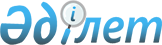 О проведении приписки граждан 1994 года рождения к призывному участку Отдела по делам обороны города Каражал Карагандинской области
					
			Утративший силу
			
			
		
					Решение акима города Каражал Карагандинской области от 13 декабря 2010 года N 2. Зарегистрировано Управлением юстиции города Каражал Карагандинской области 22 декабря 2010 года N 8-5-104. Утратило силу решением акима города Каражал Карагандинской области от 23 мая 2011 года N 2      Сноска. Утратило силу решением акима города Каражал Карагандинской области от 23.05.2011 N 2.

      В соответствии с Законами Республики Казахстан от 23 января 2001 года "О местном государственном управлении и самоуправлении в Республике Казахстан" и от 8 июля 2005 года "О воинской обязанности и воинской службе" аким города Каражал РЕШИЛ:



      1. В I–ом квартале 2011 года в период с января по март месяцы провести приписку граждан Республики Казахстан 1994 года рождения, а также старших возрастов, ранее не прошедших приписку к призывному участку, в целях принятия граждан на воинский учет, определения их количества, степени годности к воинской службе и состояния здоровья, установления общеобразовательного уровня, специальности и определения уровня физической подготовки.



      2. Начальнику городского отдела внутренних дел (Таттимбеков К.С. по согласованию) в соответствии с пунктом 3 статьи 18 Закона Республики Казахстан "О воинской обязанности и воинской службе" производить розыск, задержание и при необходимости доставку лиц, уклоняющихся от выполнения воинских обязанностей, связанных с постановкой на воинский учет в Отдел по делам обороны.



      3. Акимам поселка Жайрем и поселка Шалгинский, руководителям учебных заведений, предприятий и учреждений обеспечить своевременную явку граждан 1994 года рождения на призывной участок, для проведении приписки.



      4. Признать утратившим силу решение акима города Каражал N 6 от 14 декабря 2009 "О проведении приписки граждан 1993 года рождения к призывному участку Отдела по делам обороны города Каражал Карагандинской области" (регистрационный номер 8-5-81 от 25 декабря 2009 года, опубликованный в газете "Қазыналы өңір" от 26 декабря 2009 года N 52).



      5. Контроль за исполнением данного решения возложить на заместителя акима города Каражал А. Курмансейтова.



      6. Данное решение вводится в действие по истечению десяти календарных дней после дня его первого официального опубликования.      Аким города Каражал                        Г. Ашимов      СОГЛАСОВАНО      Начальник отдела по делам обороны

      Д. Копжасаров

      13 декабря 2010 г.      Начальник отдела внутренних дел

      К. Таттимбеков

      13 декабря 2010 г.
					© 2012. РГП на ПХВ «Институт законодательства и правовой информации Республики Казахстан» Министерства юстиции Республики Казахстан
				